ПРОТОКОЛ № 150заседания комиссии по рассмотрению споров о результатах определения кадастровой стоимости29.06.2022                                                                                                           г. СмоленскПредседательствующий: заместитель начальника Департамента имущественных и земельных отношений Смоленской области Елена Валерьевна Макаревская.Секретарь комиссии: консультант отдела обеспечения судебной деятельности правового управления Департамента имущественных и земельных отношений Смоленской области Марина Евгеньевна Ткачук.Члены комиссии: заместитель руководителя Управления Федеральной службы государственной регистрации, кадастра и картографии по Смоленской области, заместитель председателя комиссии - Ольга Владимировна Нахаева, член Ассоциации саморегулируемой организации «Национальная коллегия специалистов-оценщиков» Галина Ивановна Ковалева, член Ассоциации «Межрегиональный союз оценщиков» Татьяна Владимировна Тарасенкова, член Ассоциации саморегулируемой организации «Национальная коллегия специалистов-оценщиков» Андрей Николаевич Рогулин, консультант-помощник Уполномоченного по защите прав предпринимателей в Смоленской области Анна Юрьевна Гуртий.Присутствовали: главный специалист отдела сбора и обработки информации ОСГБУ «Фонд государственного имущества Смоленской области» Лариса Константиновна Королева, частнопрактикующий оценщик Хмелевская Наталья Владимировна.Повестка дня:          1. Рассмотрение заявления ООО «ПДД» (ОГРН: 1196733017909, адрес:               г. Смоленск, Краснинское шоссе, д. 37, офис 29) об оспаривании кадастровой стоимости земельного участка с кадастровым номером 67:27:0030734:804 площадью 6 204 кв. м, расположенного по адресу: г. Смоленск, ул. Крупской, д. 42.          2. Рассмотрение заявления ООО «СПК-Сбыт»  (ОГРН: 1176733019429, адрес: г. Смоленск, ул. Нормандия-Неман, д. 35, офис 422) об оспаривании кадастровой стоимости объекта недвижимости – объекта розничной торговли с кадастровым номером 67:27:0020435:309 площадью 909 кв. м, расположенного по адресу:               г. Смоленск, ул. Нормандия-Неман.3. Рассмотрение заявления ЗАО «Евростандарт»  (ОГРН: 1026701440721, адрес: г. Смоленск, ул. Соболева, д. 113) об оспаривании кадастровой стоимости объекта недвижимости-административно-бытового корпуса с кадастровым номером 67:27:0030113:35 площадью 1 471,1 кв. м, расположенного по адресу: г. Смоленск, ул. Соболева, д. 113.          4. Рассмотрение заявления об оспаривании кадастровой стоимости земельного участка с кадастровым номером 67:02:0010227:83 площадью 563 кв. м, расположенного по адресу: Смоленская область, г. Вязьма, ул. Полевая, земельный участок № 52. Рассмотрение заявления ГСК «Светлана»  (ОГРН: 1036758307838, адрес:  г. Смоленск, ул. Марии Октябрьской) об оспаривании кадастровой стоимости земельного участка с кадастровым номером 67:27:0030735:45 площадью 4 006  кв. м, расположенного по адресу: г. Смоленск,  ул. Марии Октябрьской.          6. Рассмотрение заявления об оспаривании кадастровой стоимости земельного участка с кадастровым номером 67:27:0021066:46 площадью 208 кв. м, расположенного по адресу: г. Смоленск, п. Миловидово, д. 3б.          7. Рассмотрение заявления об оспаривании кадастровой стоимости земельного участка с кадастровым номером 67:18:3970101:1555 площадью 3 976 кв. м, расположенного по адресу: Смоленская область, Смоленский район, с. Пригорское.          8. Рассмотрение заявления об оспаривании кадастровой стоимости объекта недвижимости – здания станции технического обслуживания автомобилей с кадастровым номером 67:27:0031435:253 площадью 916 кв. м, расположенного по адресу: г. Смоленск, ул. Индустриальная.           9. Рассмотрение заявления об оспаривании кадастровой стоимости земельного участка с кадастровым номером 67:27:0030864:461 площадью 2 525 кв. м, расположенного по адресу: г. Смоленск, пер. Хлебозаводской, д.16.10.  Рассмотрение заявления ООО «Тандем» (ОГРН: 1186733021969, адрес:             Смоленская область, г. Рославль, ул. Коненкова, д. 64, офис 2)  об оспаривании кадастровой стоимости земельного участка с кадастровым номером 67:15:0321020:14 площадью 701 кв. м, расположенного по адресу: Смоленская область, г. Рославль, ул. Коненкова, д. 39.          11. Рассмотрение  заявления  об оспаривании кадастровой стоимости объекта недвижимости-конторы с магазином с кадастровым номером 67:25:0010307:176 площадью 513,1 кв. м, расположенного по адресу: Смоленская область, г. Ярцево, ул. Центральная, д. 16.          12.  Рассмотрение заявления  об оспаривании кадастровой стоимости земельного участка с кадастровым номером 67:27:0031435:242 площадью 7 931 кв. м, расположенного по адресу: г. Смоленск, ул. Индустриальная, 2.          13.  Рассмотрение заявления об оспаривании кадастровой стоимости земельного участка с кадастровым номером 67:02:0010415:262 площадью 1 532 кв. м, расположенного по адресу: Смоленская область, г. Вязьма, ул. Панино, в районе АЗС.          14. Рассмотрение заявления ООО «Специализированный застройщик «Домстрой» (ОГРН: 1026701441601, адрес: г. Смоленск, Трамвайный проезд, д. 14)  об оспаривании кадастровой стоимости земельного участка с кадастровым номером 67:27:0000000:6363 площадью 10 814 кв. м, расположенного по адресу: Смоленская область, г. Смоленск, ул. Рыленкова.          15. Рассмотрение заявления ООО «Акросоп» (ОГРН: 1026700852166, адрес:        г. Смоленск, ул. Тенишевой, д. 6, кв. 8) об оспаривании кадастровой стоимости следующих земельных участков:           - с кадастровым номером 67:02:0010229:76 площадью 2 180 кв. м, расположенного по адресу: Смоленская область, г. Вязьма, ул. Глинки;          - с кадастровым номером 67:02:0010229:87 площадью 26 160 кв. м, расположенного по адресу: Смоленская область, г. Вязьма, ул. Ленина, д.18.          16.  Рассмотрение заявления ООО «Рем-Строй-Заря»   (ОГРН: 1026700947316, адрес: Смоленская область, г. Сафоново, ул. Советская, д. 53б) об оспаривании кадастровой стоимости земельного участка с кадастровым номером 67:17:0010321:71 площадью 4 544 кв. м, расположенного по адресу: Смоленская область, г. Сафоново,  ул. Советская, д. 51.          17. Рассмотрение заявления ООО «Рем-Строй-Заря»   (ОГРН: 1026700947316, адрес: Смоленская область, г. Сафоново, ул. Советская, д. 53б) об оспаривании кадастровой стоимости земельного участка с кадастровым номером 67:17:0010321:73 площадью 8 147 кв. м, расположенного по адресу: Смоленская область, г. Сафоново,  ул. Советская, д. 53 б, строен.1,2.          18. Рассмотрение заявления ГСК «Кентавр»  (ОГРН: 1026701436772, адрес:          г. Смоленск, ул. Маршала Соколовского) об оспаривании кадастровой стоимости земельного участка с кадастровым номером 67:27:0030811:6 площадью 22 976 кв. м, расположенного по адресу: г. Смоленск, ул. Маршала Соколовского.          19. Рассмотрение заявления об оспаривании кадастровой стоимости земельного участка с кадастровым номером 67:18:2540101:4 площадью 10 000 кв. м, расположенного по адресу: Смоленская область, Смоленский район,                        с.п. Михновское, д. Боровая.          20. Рассмотрение заявления об оспаривании кадастровой стоимости земельного участка с кадастровым номером 67:06:0010166:137 площадью 11 743 кв. м, расположенного по адресу: Смоленская область, г. Дорогобуж, ул. Симоновой.          21.  Рассмотрение заявления об оспаривании кадастровой стоимости следующих земельных участков:          - с кадастровым номером 67:27:0031435:49 площадью 261 кв. м, расположенного по адресу: г. Смоленск, ул. Индустриальная, д. 2А;          - с кадастровым номером 67:27:0031435:101 площадью 190 кв. м, расположенного по адресу: г. Смоленск, ул. Индустриальная, д. 2А;          - с кадастровым номером 67:27:0031435:102 площадью 676 кв. м, расположенного по адресу: г. Смоленск, ул. Индустриальная, д. 2А;          - с кадастровым номером 67:27:0031435:59 площадью 249 кв. м, расположенного по адресу: г. Смоленск, ул. Индустриальная, д. 2А;          - с кадастровым номером 67:27:0031435:56 площадью 1 588 кв. м, расположенного по адресу: г. Смоленск, ул. Индустриальная, д. 2А;          - с кадастровым номером 67:27:0031435:40 площадью 201 кв. м, расположенного по адресу: г. Смоленск, ул. Индустриальная, д. 2А.          22.  Рассмотрение заявления ООО «Кодадо»  (ОГРН: 1127847429852, адрес:    Смоленская область, г. Гагарин, ул. Льва Толстого, д. 40) об оспаривании кадастровой стоимости земельного участка с кадастровым номером 67:03:0010120:146 площадью 18 646 кв. м, расположенного по адресу: Смоленская область, г. Гагарин, ул. Льва Толстого, д. 40.          23.  Рассмотрение заявления ООО «СЗ «МЕТРУМ»  (ОГРН: 1116732011660, адрес: г. Смоленск, мкр-н Южный, 25в, офис 3) об оспаривании кадастровой стоимости земельного участка с кадастровым номером 67:27:0020409:432 площадью 8 308 кв. м, расположенного по адресу: г. Смоленск, пер. 4-й Краснофлотский.          24. Рассмотрение заявления ООО «АЛПИНА»  (ОГРН: 1176733016899, адрес: г. Смоленск, ул. Индустриальная, д. 5, производственно-лабораторный корпус,     пом. 210) об оспаривании кадастровой стоимости земельного участка с кадастровым номером 67:27:0030905:34 площадью 5 700 кв. м, расположенного по адресу:            г. Смоленск, ул. Индустриальная, д. 5.                25.  Рассмотрение заявления ООО «Смоленский завод ЖБИ-2»  (ОГРН: 1046758317968, адрес: г. Смоленск, ул. Индустриальная, д. 9Д) об оспаривании кадастровой стоимости земельного участка с кадастровым номером 67:27:0031004:453 площадью 51 161 кв. м, расположенного по адресу: г. Смоленск, ул. Смольянинова.          26.  Рассмотрение заявления об оспаривании кадастровой стоимости земельного участка с кадастровым номером 67:18:3260101:3 площадью 3 686 кв. м, расположенного по адресу: Смоленская область, Смоленский район,                                 с. п. Талашкинское, с. Талашкино.          27. Рассмотрение заявления  ЗАО «ТЕЗА»  (ОГРН: 1026701427697, адрес:          г. Смоленск, ул. Николаева, д. 18) об оспаривании кадастровой стоимости следующих объектов недвижимости:          - торгово-бытового здания с кадастровым номером 67:27:0020622:274 площадью 840 кв. м, расположенного по адресу: г. Смоленск, ул. Николаева, д. 18;          - Николаевского рынка с кадастровым номером 67:27:0020622:92 площадью 263,4 кв. м, расположенного по адресу: г. Смоленск, ул. Николаева, д. 18.          Заявления поданы на основании установления рыночной стоимости объектов недвижимости, определенной на дату, по состоянию на которую определена их кадастровая стоимость.          Вопрос 1.  Рассмотрение заявления ООО «ПДД» (ОГРН: 1196733017909, адрес: г. Смоленск, Краснинское шоссе, д. 37, офис 29), вх. № 5159 от 31.05.2022, об оспаривании кадастровой стоимости земельного участка с кадастровым номером 67:27:0030734:804.          Выступили: Елена Валерьевна Макаревская, Галина Ивановна Ковалева.Постановили: проголосовать по вопросу определения кадастровой стоимости земельного участка в размере его рыночной стоимости, указанной в отчете об оценке рыночной стоимости от 27.05.2022 № 051/22, составленном ООО              «Бизнес-Оценка».Рогулин Андрей Николаевич заявил самоотвод.Проголосовали:Макаревская Елена Валерьевна	Ковалева Галина Ивановна__________________Нахаева Ольга Владимировна	          Тарасенкова Татьяна Владимировна__________          Гуртий Анна Юрьевна_______________________По итогам голосования «за» проголосовали 5 человек, «против» - 0.Принято решение: определить кадастровую стоимость земельного участка в размере его рыночной стоимости, указанной в отчете об оценке рыночной стоимости от 27.05.2022 № 051/22, составленном ООО «Бизнес-Оценка»,                         по состоянию на 03.02.2022 в размере 10 900 400 (Десять миллионов девятьсот тысяч четыреста) рублей.Вопрос 2. Рассмотрение заявления ООО «СПК-Сбыт» (ОГРН: 1176733019429, адрес: г. Смоленск, ул. Нормандия-Неман, д. 35, офис 422), вх. № 5160                            от 31.05.2022, об оспаривании кадастровой стоимости объекта недвижимости - объекта розничной торговли с кадастровым номером 67:27:0020435:309.Выступили: Елена Валерьевна Макаревская, Галина Ивановна Ковалева.Постановили: проголосовать по вопросу определения кадастровой стоимости объекта недвижимости в размере его рыночной стоимости, указанной в отчете об оценке рыночной стоимости от 23.05.2022 № 047/22, составленном ООО              «Бизнес-Оценка».Рогулин Андрей Николаевич заявил самоотвод.Проголосовали:Макаревская Елена Валерьевна	Ковалева Галина Ивановна__________________          Тарасенкова Татьяна Владимировна__________Нахаева Ольга Владимировна________________	Гуртий Анна Юрьевна_______________________По итогам голосования «за» проголосовали 5 человек, «против» - 0Принято решение: определить кадастровую стоимость объекта недвижимости в размере его рыночной стоимости, указанной в отчете об оценке рыночной стоимости от 23.05.2022 № 047/22, составленном ООО  «Бизнес-Оценка», по состоянию на 12.10.2019 в размере 15 320 000 (Пятнадцать миллионов триста двадцать тысяч) рублей.Вопрос 3. Рассмотрение заявления ЗАО «Евростандарт»  (ОГРН: 1026701440721, адрес: г. Смоленск, ул. Соболева, д. 113), вх. № 5242 от 02.06.2022, об оспаривании кадастровой стоимости объекта недвижимости-административно-бытового корпуса с кадастровым номером 67:27:0030113:35.Выступили: Елена Валерьевна Макаревская, Андрей Николаевич Рогулин.Постановили: проголосовать по вопросу определения кадастровой стоимости объекта недвижимости в размере его рыночной стоимости, указанной в отчете об оценке рыночной стоимости от 31.05.2022 № 292/2-ЗОКС-22 СМК АОК 04, составленном ООО «Агентство оценки Ковалевой и Компании».Ковалева Галина Ивановна заявила самоотвод.Проголосовали:Макаревская Елена Валерьевна	Тарасенкова Татьяна Владимировна___________Рогулин Андрей Николаевич	Нахаева Ольга Владимировна________________Гуртий Анна Юрьевна_______________________По итогам голосования «за» проголосовали 5 человек, «против» - 0Принято решение: определить кадастровую стоимость объекта недвижимости в размере его рыночной стоимости, указанной в отчете об оценке рыночной стоимости от 31.05.2022 № 292/2-ЗОКС-22 СМК АОК 04, составленном ООО «Агентство оценки Ковалевой и Компании», по состоянию на 01.01.2018 в размере 17 847 027 (Семнадцать миллионов восемьсот сорок семь тысяч двадцать семь) рублей.Вопрос 4. Рассмотрение заявления, вх. № 5175 от 31.05.2022, об оспаривании кадастровой стоимости земельного участка с кадастровым номером 67:02:0010227:83.Выступили: Елена Валерьевна Макаревская, Андрей Николаевич Рогулин.Постановили: проголосовать по вопросу определения кадастровой стоимости земельного участка в размере его рыночной стоимости, указанной в отчете об оценке рыночной стоимости от 30.05.2022 № 332-З-22 СМК АОК 04, составленном ООО «Агентство оценки Ковалевой и Компании».Ковалева Галина Ивановна заявила самоотвод.Проголосовали:Макаревская Елена Валерьевна_______________	Тарасенкова Татьяна Владимировна__________Рогулин Андрей Николаевич_________________	Нахаева Ольга Владимировна________________Гуртий Анна Юрьевна_______________________По итогам голосования «за» проголосовали 5 человек, «против» - 0Принято решение: определить кадастровую стоимость земельного участка в размере его рыночной стоимости, указанной в отчете об оценке рыночной стоимости от 30.05.2022 № 332-З-22 СМК АОК 04, составленном ООО «Агентство оценки Ковалевой и Компании», по состоянию на 01.01.2020 в размере 527 531 (Пятьсот двадцать семь тысяч пятьсот тридцать один) рубль.Вопрос 5. Рассмотрение заявления ГСК «Светлана»  (ОГРН: 1036758307838, адрес: г. Смоленск, ул. Марии Октябрьской), вх. № 5219 от 02.06.2022,                     об оспаривании кадастровой стоимости земельного участка с кадастровым номером 67:27:0030735:45.Выступили: Елена Валерьевна Макаревская, Андрей Николаевич Рогулин.Постановили: проголосовать по вопросу определения кадастровой стоимости земельного участка в размере его рыночной стоимости, указанной в отчете об оценке рыночной стоимости от 30.05.2022 № 307-З-22 СМК АОК 04, составленном ООО «Агентство оценки Ковалевой и Компании».Ковалева Галина Ивановна заявила самоотвод.Проголосовали:Макаревская Елена Валерьевна_______________	Тарасенкова Татьяна Владимировна__________Рогулин Андрей Николаевич_________________	Нахаева Ольга Владимировна________________Гуртий Анна Юрьевна_______________________По итогам голосования «за» проголосовали 5 человек, «против» - 0.Принято решение: определить кадастровую стоимость земельного участка в размере его рыночной стоимости, указанной в отчете об оценке рыночной стоимости от 30.05.2022 № 307-З-22 СМК АОК 04, составленном ООО «Агентство оценки Ковалевой и Компании», по состоянию на 05.03.2021 в размере 2 696 038 (Два миллиона шестьсот девяносто шесть тысяч тридцать восемь) рублей.Вопрос 6. Рассмотрение заявления, вх. № 5218 от 02.06.2022, об оспаривании кадастровой стоимости земельного участка с кадастровым номером 67:27:0021066:46.Выступили: Елена Валерьевна Макаревская, Андрей Николаевич Рогулин.Постановили: проголосовать по вопросу определения кадастровой стоимости земельного участка в размере его рыночной стоимости, указанной в отчете об оценке рыночной стоимости от 01.06.2022 № 338-З-22 СМК АОК 04, составленном ООО «Агентство оценки Ковалевой и Компании».Ковалева Галина Ивановна заявила самоотвод.Проголосовали:Макаревская Елена Валерьевна_______________	Тарасенкова Татьяна Владимировна__________Рогулин Андрей Николаевич_________________	Нахаева Ольга Владимировна________________Гуртий Анна Юрьевна_______________________По итогам голосования «за» проголосовали 5 человек, «против» - 0.Принято решение: определить кадастровую стоимость земельного участка в размере его рыночной стоимости, указанной в отчете об оценке рыночной стоимости от 01.06.2022 № 338-З-22 СМК АОК 04, составленном ООО «Агентство оценки Ковалевой и Компании», по состоянию на 01.01.2020 в размере 126 366 (Сто двадцать шесть тысяч триста шестьдесят шесть) рублей.Вопрос 7. Рассмотрение заявления, вх. № 5217 от 02.06.2022, об оспаривании кадастровой стоимости земельного участка с кадастровым номером 67:18:3970101:1555.Выступили: Елена Валерьевна Макаревская, Андрей Николаевич Рогулин.Постановили: проголосовать по вопросу определения кадастровой стоимости земельного участка в размере его рыночной стоимости, указанной в отчете об оценке рыночной стоимости от 31.05.2022 № 270-З-22 СМК АОК 04, составленном ООО «Агентство оценки Ковалевой и Компании».Ковалева Галина Ивановна заявила самоотвод.Проголосовали:Макаревская Елена Валерьевна_______________	Тарасенкова Татьяна Владимировна__________Рогулин Андрей Николаевич_________________	Нахаева Ольга Владимировна________________Гуртий Анна Юрьевна_______________________По итогам голосования «за» проголосовали 5 человек, «против» - 0.Принято решение: определить кадастровую стоимость земельного участка в размере его рыночной стоимости, указанной в отчете об оценке рыночной стоимости от 31.05.2022 № 270-З-22 СМК АОК 04, составленном ООО «Агентство оценки Ковалевой и Компании», по состоянию на 01.01.2020 в размере 333 984 (Триста тридцать три тысячи девятьсот восемьдесят четыре) рубля.Вопрос 8. Рассмотрение заявления, вх. № 5241 от 02.06.2022, об оспаривании кадастровой стоимости объекта недвижимости – здания станции технического обслуживания автомобилей с кадастровым номером 67:27:0031435:253.Выступили: Елена Валерьевна Макаревская, Андрей Николаевич Рогулин.Постановили: проголосовать по вопросу определения кадастровой стоимости объекта недвижимости в размере его рыночной стоимости, указанной в отчете об оценке рыночной стоимости от 01.06.2022 № 254/2-ОКС-22 СМК АОК 04 составленном ООО «Агентство оценки Ковалевой и Компании».Ковалева Галина Ивановна заявила самоотвод. Проголосовали:Макаревская Елена Валерьевна_______________	Тарасенкова Татьяна Владимировна__________Рогулин Андрей Николаевич_________________	Нахаева Ольга Владимировна________________Гуртий Анна Юрьевна_______________________По итогам голосования «за» проголосовали 5 человек, «против» - 0.Принято решение: определить кадастровую стоимость объекта недвижимости в размере его рыночной стоимости, указанной в отчете об оценке рыночной стоимости от 01.06.2022 № 254/2-ОКС-22 СМК АОК 04 составленном ООО «Агентство оценки Ковалевой и Компании», по состоянию на 20.11.2019 в размере 15 269 031 (Пятнадцать миллионов двести шестьдесят девять тысяч тридцать один) рубль.Вопрос 9. Рассмотрение заявления, вх. № 5216 от 02.06.2022, об оспаривании кадастровой стоимости земельного участка с кадастровым номером 67:27:0030864:461.Выступили: Елена Валерьевна Макаревская, Андрей Николаевич Рогулин.Постановили: проголосовать по вопросу определения кадастровой стоимости земельного участка в размере его рыночной стоимости, указанной в отчете об оценке рыночной стоимости от 30.05.2022 № 316-З-22 СМК АОК 04, составленном ООО «Агентство оценки Ковалевой и Компании».Ковалева Галина Ивановна заявила самоотвод. Проголосовали:Макаревская Елена Валерьевна_______________	Тарасенкова Татьяна Владимировна__________Рогулин Андрей Николаевич_________________	Нахаева Ольга Владимировна________________Гуртий Анна Юрьевна_______________________По итогам голосования «за» проголосовали 5 человек, «против» - 0.Принято решение: определить кадастровую стоимость земельного участка в размере его рыночной стоимости, указанной в отчете об оценке рыночной стоимости от 30.05.2022 № 316-З-22 СМК АОК 04, составленном ООО «Агентство оценки Ковалевой и Компании», по состоянию на 01.01.2020 в размере 2 206 850 (Два миллиона двести шесть тысяч восемьсот пятьдесят) рублей.Вопрос 10. Рассмотрение заявления ООО «Тандем» (ОГРН: 1186733021969, адрес: Смоленская область, г. Рославль, ул. Коненкова, д. 64, офис 2), вх. № 5348 от 07.06.2022, об оспаривании кадастровой стоимости земельного участка                      с кадастровым номером 67:15:0321020:14.Выступили: Елена Валерьевна Макаревская, Андрей Николаевич Рогулин.Постановили: проголосовать по вопросу определения кадастровой стоимости  земельного участка в размере его рыночной стоимости, указанной в отчете об оценке рыночной стоимости от 11.05.2022 № 05-ЗУ.04.22, составленном частнопрактикующим оценщиком Хмелевской Натальей Владимировной.Проголосовали:Макаревская Елена Валерьевна_______________	Тарасенкова Татьяна Владимировна__________Ковалева Галина Ивановна__________________Рогулин Андрей Николаевич_________________	Гуртий Анна Юрьевна_______________________По итогам голосования «за» проголосовали 5 человек, «против» - 0.Нахаева Ольга Владимировна в голосовании не участвовала.Принято решение: определить кадастровую стоимость земельного участка в размере его рыночной стоимости, указанной в отчете об оценке рыночной стоимости от 11.05.2022 № 05-ЗУ.04.22, составленном частнопрактикующим оценщиком Хмелевской Натальей Владимировной, по состоянию на 21.05.2021 в размере                  56 080 (Пятьдесят шесть тысяч восемьдесят) рублей.Вопрос 11. Рассмотрение заявления, вх. № 5352 от 07.06.2022, об оспаривании кадастровой стоимости объекта недвижимости-конторы с магазином с кадастровым номером 67:25:0010307:176.Выступили: Елена Валерьевна Макаревская, Андрей Николаевич Рогулин.Постановили: проголосовать по вопросу определения кадастровой стоимости  объекта недвижимости в размере его рыночной стоимости, указанной в отчете об оценке рыночной стоимости от 30.05.2022 № 82/22-ОКС, составленном частнопрактикующим оценщиком Карпеко Светланой Евгеньевной.Проголосовали:Макаревская Елена Валерьевна_______________	Тарасенкова Татьяна Владимировна__________Ковалева Галина Ивановна__________________Рогулин Андрей Николаевич_________________	Нахаева Ольга Владимировна________________Гуртий Анна Юрьевна_______________________По итогам голосования «за» проголосовали 6 человек, «против» - 0.Принято решение: определить кадастровую стоимость объекта недвижимости в размере его рыночной стоимости, указанной в отчете об оценке рыночной стоимости от 30.05.2022 № 82/22-ОКС, составленном частнопрактикующим оценщиком Карпеко Светланой Евгеньевной, по состоянию на 01.01.2018 в размере 2 752 883 (Два миллиона семьсот пятьдесят две тысячи восемьсот восемьдесят три) рубля.Вопрос 12. Рассмотрение заявления, вх. № 5349 от 07.06.2022, об оспаривании кадастровой стоимости земельного участка с кадастровым номером 67:27:0031435:242.Выступили: Елена Валерьевна Макаревская, Андрей Николаевич Рогулин.Постановили: проголосовать за отклонение заявления об оспаривании результата определения кадастровой стоимости земельного участка в размере его рыночной стоимости, указанной в отчете об оценке рыночной стоимости от 03.06.2022 № 01-ЗУ.06.22, составленном частнопрактикующим оценщиком Хмелевской Натальей Владимировной.Проголосовали:Макаревская Елена Валерьевна_______________	Нахаева Ольга Владимировна________________Тарасенкова Татьяна Владимировна__________Ковалева Галина Ивановна__________________Рогулин Андрей Николаевич_________________	Гуртий Анна Юрьевна_______________________По итогам голосования «за» проголосовали 6 человек, «против» - 0.Принято решение: отклонить заявление об оспаривании результата определения кадастровой стоимости земельного участка в размере его рыночной стоимости, указанной в отчете об оценке рыночной стоимости от 03.06.2022              № 01-ЗУ.06.22, составленном частнопрактикующим оценщиком Хмелевской Натальей Владимировной.Вопрос 13. Рассмотрение заявления, вх. № 5368 от 07.06.2022, об оспаривании кадастровой стоимости земельного участка с кадастровым номером 67:02:0010415:262.Выступили: Елена Валерьевна Макаревская, Андрей Николаевич Рогулин. Постановили: проголосовать по вопросу определения кадастровой стоимости земельного участка в размере его рыночной стоимости, указанной в отчете об оценке рыночной стоимости от 25.05.2022 № 308-З-22 СМК АОК 04, составленном ООО «Агентство оценки Ковалевой и Компании».          Ковалева Галина Ивановна заявила самоотвод.Проголосовали:Макаревская Елена Валерьевна_______________	Тарасенкова Татьяна Владимировна__________Рогулин Андрей Николаевич_________________	Нахаева Ольга Владимировна________________Гуртий Анна Юрьевна_______________________По итогам голосования «за» проголосовали 5 человек, «против» - 0.Принято решение: определить кадастровую стоимость земельного участка в размере его рыночной стоимости, указанной в отчете об оценке рыночной стоимости от 25.05.2022 № 308-З-22 СМК АОК 04, составленном ООО «Агентство оценки Ковалевой и Компании», по состоянию на 01.01.2020 в размере 299 991 (Двести девяносто девять тысяч девятьсот девяносто один) рубль.Вопрос 14. Рассмотрение заявления ООО «Специализированный застройщик «Домстрой» (ОГРН: 1026701441601, адрес: г. Смоленск, Трамвайный проезд, д. 14), вх. № 5400 от 08.06.2022, об оспаривании кадастровой стоимости земельного участка с кадастровым номером 67:27:0000000:6363.Выступили: Елена Валерьевна Макаревская, Татьяна Владимировна Тарасенкова. Постановили: проголосовать за отклонение заявления об оспаривании результата определения кадастровой стоимости земельного участка в размере его рыночной стоимости, указанной в отчете об оценке рыночной стоимости от 20.05.2022 № 11/22, составленном ООО «Деловой центр недвижимости».Проголосовали:Макаревская Елена Валерьевна_______________	Тарасенкова Татьяна Владимировна__________Ковалева Галина Ивановна__________________Рогулин Андрей Николаевич_________________	Нахаева Ольга Владимировна________________Гуртий Анна Юрьевна_______________________По итогам голосования «за» проголосовали 6 человек, «против» - 0.Принято решение: отклонить заявление об оспаривании результата определения кадастровой стоимости земельного участка в размере его рыночной стоимости, указанной в отчете об оценке рыночной стоимости от 20.05.2022            № 11/22, составленном ООО «Деловой центр недвижимости».Вопрос 15.  Рассмотрение заявления ООО «Акросоп» (ОГРН: 1026700852166, адрес: г. Смоленск, ул. Тенишевой, д. 6, кв. 8), вх. № 5405 от 08.06.2022,                           об оспаривании кадастровой стоимости земельных участков с кадастровыми номерами: 67:02:0010229:76, 67:02:0010229:87.Выступили: Елена Валерьевна Макаревская, Андрей Николаевич Рогулин.Постановили: проголосовать по вопросу определения кадастровой стоимости земельных участков в размере их рыночной стоимости, указанной в отчете об оценке рыночной стоимости от 02.06.2022 № 287-З-22 СМК АОК 04 составленном ООО «Агентство оценки Ковалевой и Компании».Ковалева Галина Ивановна заявила самоотвод. Проголосовали:Макаревская Елена Валерьевна_______________	Тарасенкова Татьяна Владимировна__________Рогулин Андрей Николаевич_________________	Нахаева Ольга Владимировна________________Гуртий Анна Юрьевна_______________________По итогам голосования «за» проголосовали 5 человек, «против» - 0.Принято решение: определить кадастровую стоимость земельных участков в размере их рыночной стоимости, указанной в отчете об оценке рыночной стоимости от 02.06.2022 № 287-З-22 СМК АОК 04, составленном ООО «Агентство оценки Ковалевой и Компании», по состоянию на 01.01.2020: - в отношении земельного участка с кадастровым номером 67:02:0010229:76в размере 1 377 612 (Один миллион триста семьдесят семь тысяч шестьсот двенадцать) рублей; - в отношении земельного участка с кадастровым номером  67:02:0010229:87    в размере 16 847 040 (Шестнадцать миллионов восемьсот сорок семь тысяч сорок) рублей.Вопрос 16. Рассмотрение заявления ООО «Рем-Строй-Заря» (ОГРН: 1026700947316, адрес: Смоленская область, г. Сафоново, ул. Советская, д. 53б),               вх. № 5384 от 08.06.2022, об оспаривании кадастровой стоимости земельного участка с кадастровым номером 67:17:0010321:71.Выступили: Елена Валерьевна Макаревская, Андрей Николаевич Рогулин. Постановили: проголосовать по вопросу определения кадастровой стоимости земельного участка в размере его рыночной стоимости, указанной в отчете об оценке рыночной стоимости от 28.05.2022 № 181, составленном частнопрактикующим оценщиком Пшеничниковой Юлией Алексеевной.Проголосовали:Макаревская Елена Валерьевна_______________	Тарасенкова Татьяна Владимировна__________Ковалева Галина Ивановна__________________Рогулин Андрей Николаевич_________________	Нахаева Ольга Владимировна________________Гуртий Анна Юрьевна_______________________По итогам голосования «за» проголосовали 6 человек, «против» - 0.Принято решение: определить кадастровую стоимость земельного участка в размере его рыночной стоимости, указанной в отчете об оценке рыночной стоимости от 28.05.2022 № 181, составленном частнопрактикующим оценщиком Пшеничниковой Юлией Алексеевной, по состоянию на 01.01.2020 в размере 777 024 (Семьсот семьдесят семь тысяч двадцать четыре) рубля.Вопрос 17. Рассмотрение заявления ООО «Рем-Строй-Заря» (ОГРН: 1026700947316, адрес: Смоленская область, г. Сафоново, ул. Советская, д. 53б),               вх. № 5385 от 08.06.2022, об оспаривании кадастровой стоимости земельного участка с кадастровым номером 67:17:0010321:73.Выступили: Елена Валерьевна Макаревская, Андрей Николаевич Рогулин. Постановили: проголосовать по вопросу определения кадастровой стоимости земельного участка в размере его рыночной стоимости, указанной в отчете об оценке рыночной стоимости от 29.05.2022 № 182, составленном частнопрактикующим оценщиком Пшеничниковой Юлией Алексеевной.Проголосовали:Макаревская Елена Валерьевна_______________	Тарасенкова Татьяна Владимировна__________Ковалева Галина Ивановна__________________Рогулин Андрей Николаевич_________________	Нахаева Ольга Владимировна________________Гуртий Анна Юрьевна_______________________По итогам голосования «за» проголосовали 6 человек, «против» - 0.Принято решение: определить кадастровую стоимость земельного участка в размере его рыночной стоимости, указанной в отчете об оценке рыночной стоимости от 29.05.2022 № 182, составленном частнопрактикующим оценщиком Пшеничниковой Юлией Алексеевной, по состоянию на 01.01.2020 в размере                 1 393 137 (Один миллион триста девяносто три тысячи сто тридцать семь) рублей.Вопрос 18. Рассмотрение заявления ГСК «Кентавр»  (ОГРН: 1026701436772, адрес: г. Смоленск, ул. Маршала Соколовского), вх. № 5407 от 08.06.2022,                            об оспаривании кадастровой стоимости земельного участка с кадастровым номером 67:27:0030811:6.Выступили: Елена Валерьевна Макаревская, Андрей Николаевич Рогулин. Постановили: проголосовать по вопросу определения кадастровой стоимости земельного участка в размере его рыночной стоимости, указанной в отчете об оценке рыночной стоимости от 07.06.2022 № 347-З-22 СМК АОК 04, составленном ООО «Агентство оценки Ковалевой и Компании».Ковалева Галина Ивановна заявила самоотвод.Проголосовали:Макаревская Елена Валерьевна_______________	Тарасенкова Татьяна Владимировна__________Рогулин Андрей Николаевич_________________	Нахаева Ольга Владимировна________________Гуртий Анна Юрьевна_______________________По итогам голосования «за» проголосовали 5 человек, «против» - 0.Принято решение: определить кадастровую стоимость земельного участка в размере его рыночной стоимости, указанной в отчете об оценке рыночной стоимости от 07.06.2022 № 347-З-22 СМК АОК 04, составленном ООО «Агентство оценки Ковалевой и Компании», по состоянию на 23.03.2021 в размере 14 520 832 (Четырнадцать миллионов пятьсот двадцать тысяч восемьсот тридцать два) рубля.Вопрос 19. Рассмотрение заявления, вх. № 5406 от 08.06.2022, об оспаривании кадастровой стоимости земельного участка с кадастровым номером 67:18:2540101:4.Выступили: Елена Валерьевна Макаревская, Андрей Николаевич Рогулин.Постановили: проголосовать по вопросу определения кадастровой стоимости земельного участка в размере его рыночной стоимости, указанной в отчете об оценке рыночной стоимости от 07.06.2022 № 219-З-22 СМК АОК 04, составленном ООО «Агентство оценки Ковалевой и Компании».Ковалева Галина Ивановна заявила самоотвод. Проголосовали:Макаревская Елена Валерьевна_______________	Тарасенкова Татьяна Владимировна__________Рогулин Андрей Николаевич_________________	Нахаева Ольга Владимировна________________Гуртий Анна Юрьевна_______________________По итогам голосования «за» проголосовали 5 человек, «против» - 0.Принято решение: определить кадастровую стоимость земельного участка в размере его рыночной стоимости, указанной в отчете об оценке рыночной стоимости от 07.06.2022 № 219-З-22 СМК АОК 04, составленном ООО «Агентство оценки Ковалевой и Компании», по состоянию на 01.01.2020 в размере 1 610 000 (Один миллион шестьсот десять тысяч) рублей.Вопрос 20. Рассмотрение заявления, вх. № 5408 от 08.06.2022, об оспаривании кадастровой стоимости земельного участка с кадастровым номером 67:06:0010166:137.Выступили: Елена Валерьевна Макаревская, Андрей Николаевич Рогулин. Постановили: проголосовать по вопросу определения кадастровой стоимости земельного участка в размере его рыночной стоимости, указанной в отчете об оценке рыночной стоимости от 07.06.2022 № 317-З-22 СМК АОК 04, составленном ООО «Агентство оценки Ковалевой и Компании».Ковалева Галина Ивановна заявила самоотвод.Проголосовали:Макаревская Елена Валерьевна_______________	Тарасенкова Татьяна Владимировна__________Рогулин Андрей Николаевич_________________	Нахаева Ольга Владимировна________________Гуртий Анна Юрьевна_______________________По итогам голосования «за» проголосовали 5 человек, «против» - 0.Принято решение: определить кадастровую стоимость земельного участка в размере его рыночной стоимости, указанной в отчете об оценке рыночной стоимости от 07.06.2022 № 317-З-22 СМК АОК 04, составленном ООО «Агентство оценки Ковалевой и Компании», по состоянию на 30.10.2020 в размере 716 323 (Семьсот шестнадцать тысяч триста двадцать три) рубля.Вопрос 21. Рассмотрение заявления, вх. № 5404 от 08.06.2022, об оспаривании кадастровой стоимости земельных участков с кадастровыми номерами: 67:27:0031435:49, 67:27:0031435:101, 67:27:0031435:102, 67:27:0031435:59, 67:27:0031435:56, 67:27:0031435:40.Выступили: Елена Валерьевна Макаревская, Андрей Николаевич Рогулин. Постановили: проголосовать по вопросу определения кадастровой стоимости земельных участков в размере их рыночной стоимости, указанной в отчете об оценке рыночной стоимости от 06.06.2022 № 339-З-22 СМК АОК 04, составленном ООО «Агентство оценки Ковалевой и Компании».Ковалева Галина Ивановна заявила самоотвод.Проголосовали:Макаревская Елена Валерьевна_______________	Тарасенкова Татьяна Владимировна__________Рогулин Андрей Николаевич_________________	Нахаева Ольга Владимировна________________Гуртий Анна Юрьевна_______________________По итогам голосования «за» проголосовали 5 человек, «против» - 0.Принято решение: определить кадастровую стоимость земельных участков в размере их рыночной стоимости, указанной в отчете об оценке рыночной стоимости от 06.06.2022 № 339-З-22 СМК АОК 04, составленном ООО «Агентство оценки Ковалевой и Компании», по состоянию на 01.01.2020:- в отношении земельного участка с кадастровым номером 67:27:0031435:49в размере 243 298 (Двести сорок три тысячи двести девяносто восемь) рублей;  - в отношении земельного участка с кадастровым номером 67:27:0031435:101    в размере 177 113 (Сто семьдесят семь тысяч сто тринадцать) рублей;- в отношении земельного участка с кадастровым номером  67:27:0031435:102   в размере 630 151 (Шестьсот тридцать тысяч сто пятьдесят один) рубль;- в отношении земельного участка с кадастровым номером 67:27:0031435:59    в размере 232 112 (Двести тридцать две тысячи сто двенадцать) рублей; - в отношении земельного участка с кадастровым номером  67:27:0031435:56в размере 1 300 047 (Один миллион триста тысяч сорок семь) рублей;          - в отношении земельного участка с кадастровым номером  67:27:0031435:40в размере 187 367 (Сто восемьдесят семь тысяч триста шестьдесят семь) рублей.Вопрос 22. Рассмотрение заявления ООО «Кодадо»  (ОГРН: 1127847429852, адрес: Смоленская область, г. Гагарин, ул. Льва Толстого, д. 40), вх. № 5412                   от 09.06.2022, об оспаривании кадастровой стоимости земельного участка с кадастровым номером 67:03:0010120:146.Выступили: Елена Валерьевна Макаревская, Галина Ивановна Ковалева. Постановили: проголосовать по вопросу определения кадастровой стоимости земельного участка в размере его рыночной стоимости, указанной в отчете об оценке рыночной стоимости от 02.06.2022 № 045/22, составленном ООО              «Бизнес-Оценка».Рогулин Андрей Николаевич заявил самоотвод.Проголосовали:Макаревская Елена Валерьевна_______________	Тарасенкова Татьяна Владимировна__________Ковалева Галина Ивановна__________________	Нахаева Ольга Владимировна________________Гуртий Анна Юрьевна_______________________По итогам голосования «за» проголосовали 5 человек, «против» - 0.Принято решение: определить кадастровую стоимость земельного участка в размере его рыночной стоимости, указанной в отчете об оценке рыночной стоимости от 02.06.2022 № 045/22, составленном ООО «Бизнес-Оценка», по состоянию на 01.01.2020 в размере 2 517 000 (Два миллиона пятьсот семнадцать тысяч) рублей.Вопрос 23. Рассмотрение заявления ООО «СЗ «МЕТРУМ»  (ОГРН: 1116732011660, адрес: г. Смоленск, мкр-н Южный, 25в, офис 3), вх. № 5413                   от 09.06.2022, об оспаривании кадастровой стоимости земельного участка с кадастровым номером 67:27:0020409:432.Выступили: Елена Валерьевна Макаревская, Андрей Николаевич Рогулин. Постановили: проголосовать по вопросу определения кадастровой стоимости земельного участка в размере его рыночной стоимости, указанной в отчете об оценке рыночной стоимости от 03.06.2022 № 052/22, составленном ООО              «Бизнес-Оценка».Рогулин Андрей Николаевич заявил самоотвод.Проголосовали:Макаревская Елена Валерьевна_______________	Тарасенкова Татьяна Владимировна__________Ковалева Галина Ивановна__________________	Нахаева Ольга Владимировна________________Гуртий Анна Юрьевна_______________________По итогам голосования «за» проголосовали 5 человек, «против» - 0.Принято решение: определить кадастровую стоимость земельного участка в размере его рыночной стоимости, указанной в отчете об оценке рыночной стоимости от 03.06.2022 № 052/22, составленном ООО «Бизнес-Оценка»,                      по состоянию на 01.01.2020 в размере 13 741 400 (Тринадцать миллионов семьсот сорок одна тысяча четыреста) рублей. Вопрос 24. Рассмотрение заявления ООО «АЛПИНА»  (ОГРН: 1176733016899, адрес: г. Смоленск, ул. Индустриальная, д. 5, производственно-лабораторный корпус, пом. 210), вх. № 5433 от 09.06.2022, об оспаривании кадастровой стоимости земельного участка с кадастровым номером 67:27:0030905:34.Выступили: Елена Валерьевна Макаревская, Андрей Николаевич Рогулин. Постановили: проголосовать по вопросу определения кадастровой стоимости земельного участка в размере его рыночной стоимости, указанной в отчете об оценке рыночной стоимости от 09.06.2022 № С0468/ЗУ-22, составленном ООО «Консалтинговая компания «ГосСтандартОценка».Тарасенкова Татьяна Владимировна заявила самоотвод.Проголосовали:Макаревская Елена Валерьевна_______________	Ковалева Галина Ивановна__________________Рогулин Андрей Николаевич_________________	Нахаева Ольга Владимировна________________Гуртий Анна Юрьевна_______________________По итогам голосования «за» проголосовали 5 человек, «против» - 0.Принято решение: определить кадастровую стоимость земельного участка в размере его рыночной стоимости, указанной в отчете об оценке рыночной стоимости от 09.06.2022 № С0468/ЗУ-22, составленном ООО «Консалтинговая компания «ГосСтандартОценка», по состоянию на 01.01.2020 в размере 4 668 300 (Четыре миллиона шестьсот шестьдесят восемь тысяч триста) рублей.Вопрос 25. Рассмотрение заявления ООО «Смоленский завод ЖБИ-2»  (ОГРН: 1046758317968, адрес: г. Смоленск, ул. Индустриальная, д. 9Д), вх. № 5444 от 09.06.2022, об оспаривании кадастровой стоимости земельного участка с кадастровым номером 67:27:0031004:453.Выступили: Елена Валерьевна Макаревская, Андрей Николаевич Рогулин. Постановили: проголосовать по вопросу определения кадастровой стоимости земельных участков в размере их рыночной стоимости, указанной в отчете об оценке рыночной стоимости от 09.06.2022 № 348-З-22 СМК АОК 04, составленном ООО «Агентство оценки Ковалевой и Компании».Ковалева Галина Ивановна заявила самоотвод.Проголосовали:Макаревская Елена Валерьевна_______________	Тарасенкова Татьяна Владимировна__________Рогулин Андрей Николаевич_________________	Нахаева Ольга Владимировна________________Гуртий Анна Юрьевна_______________________По итогам голосования «за» проголосовали 5 человек, «против» - 0.Принято решение: определить кадастровую стоимость земельного участка в размере его рыночной стоимости, указанной в отчете об оценке рыночной стоимости от 09.06.2022 № 348-З-22 СМК АОК 04, составленном ООО «Агентство оценки Ковалевой и Компании», по состоянию на 01.01.2020 в размере 23 994 509 (Двадцать три миллиона девятьсот девяносто четыре тысячи пятьсот девять) рублей.Вопрос 26.  Рассмотрение заявления, вх. № 5443 от 09.06.2022, об оспаривании кадастровой стоимости земельного участка с кадастровым номером 67:18:3260101:3.Выступили: Елена Валерьевна Макаревская, Андрей Николаевич Рогулин. Постановили: проголосовать по вопросу определения кадастровой стоимости земельного участка в размере его рыночной стоимости, указанной в отчете об оценке рыночной стоимости от 09.06.2022 № 359-З-22 СМК АОК 04, составленном ООО «Агентство оценки Ковалевой и Компании».Ковалева Галина Ивановна заявила самоотвод.Проголосовали:Макаревская Елена Валерьевна_______________	Тарасенкова Татьяна Владимировна__________Рогулин Андрей Николаевич_________________	Нахаева Ольга Владимировна________________Гуртий Анна Юрьевна_______________________По итогам голосования «за» проголосовали 5 человек, «против» - 0.Принято решение: определить кадастровую стоимость земельного участка в размере его рыночной стоимости, указанной в отчете об оценке рыночной стоимости от 09.06.2022 № 359-З-22 СМК АОК 04, составленном ООО «Агентство оценки Ковалевой и Компании», по состоянию на 01.01.2020 в размере 493 924 (Четыреста девяносто три тысячи девятьсот двадцать четыре) рубля. Вопрос 27. Рассмотрение заявления ЗАО «ТЕЗА»  (ОГРН: 1026701427697, адрес: г. Смоленск, ул. Николаева, д. 18), вх. № 5475 от 10.06.2022, об оспаривании кадастровой стоимости объектов недвижимости с кадастровыми номерами: 67:27:0020622:274, 67:27:0020622:92.Выступили: Елена Валерьевна Макаревская, Андрей Николаевич Рогулин. Постановили: проголосовать по вопросу определения кадастровой стоимости объектов недвижимости в размере их рыночной стоимости, указанной в отчете об оценке рыночной стоимости от 10.06.2020 № 315-ОКС-22 СМК АОК 04, составленном ООО «Агентство оценки Ковалевой и Компании».Ковалева Галина Ивановна заявила самоотвод.Проголосовали:Макаревская Елена Валерьевна_______________	Тарасенкова Татьяна Владимировна__________Рогулин Андрей Николаевич_________________	Нахаева Ольга Владимировна________________Гуртий Анна Юрьевна_______________________По итогам голосования «за» проголосовали 5 человек, «против» - 0.Принято решение: определить кадастровую стоимость объектов недвижимости в размере их рыночной стоимости, указанной в отчете об оценке рыночной стоимости от 10.06.2020 № 315-ОКС-22 СМК АОК 04, составленном ООО «Агентство оценки Ковалевой и Компании», по состоянию на 01.01.2018:- в отношении объекта недвижимости-торгово-бытового здания с кадастровым номером 67:27:0020622:274 в размере 12 584 603 (Двенадцать миллионов пятьсот восемьдесят четыре тысячи шестьсот три) рубля; - в отношении объекта недвижимости – Николаевского рынка с кадастровым номером 67:27:0020622:92 в размере 4 628 883 (Четыре миллиона шестьсот двадцать восемь тысяч восемьсот восемьдесят три) рубля.Приложение: Пояснения по определению кадастровой стоимости объектов областного специализированного государственного бюджетного учреждения «Фонд государственного имущества Смоленской области» на 34 л. в 1 экз.Председательствующий		 Е.В. Макаревская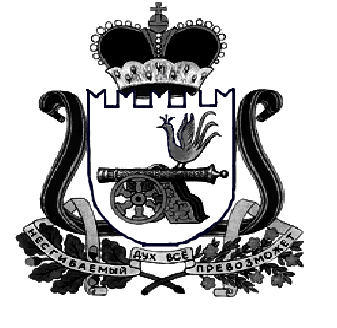 ДЕПАРТАМЕНТ  имущественных   и  земельных   Отношений  Смоленской области пл. Ленина, д. 1, г. Смоленск, 214008Тел./факс (4812) 20-59-12 e-mail: depim@admin-smolensk.ru,  https://depim.admin-smolensk.ru/__________________№ ____________________на № ______________от ____________________